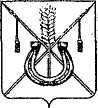 АДМИНИСТРАЦИЯ КОРЕНОВСКОГО ГОРОДСКОГО ПОСЕЛЕНИЯКОРЕНОВСКОГО РАЙОНАПОСТАНОВЛЕНИЕот 09.07.2020   		                                                  			  № 542г. КореновскОб отмене постановления администрации Кореновского городского поселения Кореновского района В соответствии с Федеральным законом от 6 октября 2003 года                             № 131-ФЗ «Об общих принципах организации местного самоуправления в Российской Федерации», Федеральным законом от 28 декабря 2009 года                           № 381-ФЗ «Об основах государственного регулирования торговой деятельности в Российской Федерации», Законом Краснодарского                                края от 1 марта 2011 года № 2195-КЗ «Об организации деятельности            розничных рынков и ярмарок на территории Краснодарского края»,                        Законом Краснодарского края от 05 октября 2018 года № 3863-КЗ «О внесении изменений в Закон Краснодарского края «Об организации                                деятельности розничных рынков, ярмарок и агропромышленных выставок-ярмарок на территории Краснодарского края», Постановлением главы администрации (губернатора) Краснодарского края от 6 марта 2013 года                        № 208 «Об установлении требований к организации выставок - ярмарок, продажи товаров (выполнения работ, оказания услуг) на ярмарках,                      выставках - ярмарках на территории Краснодарского края», Уставом администрации Кореновского городского поселения Кореновского района, рассмотрев заявление индивидуального предпринимателя Барчук Елены Ивановны от 08 июля 2020 года администрация Кореновского городского поселения Кореновского района п о с т а н о в л я е т:1. Отменить постановление администрации Кореновского городского поселения Кореновского района от 10 февраля 2020 года № 132 «О проведении муниципальной специализированной розничной сезонной ярмарки по реализации сельскохозяйственной продукции на территории Кореновского городского поселения Кореновского района с 15 мая 2020 года                                          по 5 ноября 2020 года».2. Общему отделу администрации Кореновского городского                           поселения Кореновского района (Питиримова) официально опубликовать настоящее постановление и обеспечить его размещение на официальном                    сайте администрации Кореновского городского поселения Кореновского района информационно-телекоммуникационной сети «Интернет».3. Контроль за выполнением настоящего постановления возложить                      на заместителя главы Кореновского городского поселения Кореновского района Р.Ф. Громова.4. Постановление вступает в силу со дня его подписания.ГлаваКореновского городского поселенияКореновского района                                                                           М.О. Шутылев